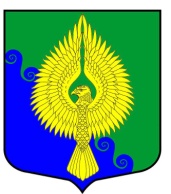 Внутригородское муниципальное образованиеСанкт-Петербургамуниципальный округ ЮНТОЛОВОМестная Администрация(МА МО МО Юнтолово)ПОСТАНОВЛЕНИЕ« 20 » ноября  2019 года	 							            	№ 01-18 / 64Об утверждении Программы повышения эффективности бюджетных расходовв муниципальном образовании муниципальный округ Юнтолово до 2024 года		В целях повышения качества управления бюджетным процессом, руководствуясь распоряжением Правительства Российской Федерации от 31 января 2019 года № 117-р «Об утверждении Концепции повышения эффективности бюджетных расходов в 2019 - 2024 годах»Местная Администрация постановила:Утвердить Программу повышения эффективности бюджетных расходов в муниципальном образовании муниципальный округ Юнтолово  до 2024 года согласно приложению 1. Разместить утвержденную Программу повышения эффективности бюджетных расходов в муниципальном образовании  муниципальный округ Юнтолово  до 2024 года на сайте муниципального образования в информационно-телекоммуникационной сети «Интернет».  Постановление вступает в силу после  принятия.Контроль за выполнением постановления остается за Главой Местной Администрации.Глава Местной Администрации		 					       Е.Н.КовбаУтвержденоПостановлением  МА МО МО Юнтолово от  20.11. 2019 года  №  01-18/ 64Программа повышения эффективности бюджетных расходов в муниципальном образования муниципальный округ Юнтолово до 2024 года		Программа  повышения эффективности бюджетных расходов до 2024 года (далее –Программа) разработана в соответствии с распоряжением Правительства Российской Федерации от 31 января 2019 года № 117-р «Об утверждении Концепции повышения эффективности бюджетных расходов в 2019 - 2024 годах», поручением Губернатора Санкт-Петербурга Беглова А.Д. от 04.02.2019 № 07-102-1792/19-0-0.Целью настоящей Программы является повышение эффективности бюджетных расходов в муниципальном образовании  муниципальный округ Юнтолово, для достижения которой предлагается обеспечить решение следующих основных задач:        -  реализация мер по повышению эффективности бюджетных расходов;        -  совершенствование муниципального финансового контроля с целью его ориентации на   оценку эффективности бюджетных расходов;         - повышение открытости и прозрачности управления средствами местного бюджета.      Настоящая Программа определяет основные мероприятия по достижению ее цели и решению основных задач.Мероприятия программыОтветственный исполнитель Программы                            Местная Администрация  муниципального образования муниципальный округ ЮнтоловоСроки реализации Программы            2020 – 2024 годыЦель Программы повышение эффективности бюджетных расходов в муниципальном образовании  муниципальный округ ЮнтоловоОсновные направления реализации программы  Управление бюджетным процессом и его совершенствование; Совершенствование системы муниципального финансового контроля; Совершенствование программных, информационно-технических ресурсов обеспечивающих управление финансами  Источники финансирования Программы Местный бюджетОжидаемые результаты реализации ПрограммыПовышение качества жизни населения округа за счет обеспечения долгосрочной сбалансированности, устойчивости и платежеспособности местного бюджета;Создание условий для повышения эффективности финансового управления, оптимизации выполнения муниципальных функций;Перевод большей части расходов местного бюджета на принципы программно-целевого планирования, контроля и последующей оценки эффективности их использования.Адрес размещения муниципальной Программы в сети Интернет Официальный сайт муниципального образованияhttp://untolovo.org№ п/пНаименование мероприятияОжидаемый результат реализации мероприятия (показатель эффективности реализации программы)Нормативно-правовая база МО1. Долгосрочная сбалансированность и устойчивость бюджета1. Долгосрочная сбалансированность и устойчивость бюджета1. Долгосрочная сбалансированность и устойчивость бюджета1. Долгосрочная сбалансированность и устойчивость бюджета1.1.Использование для целей бюджетного планирования прогноза социально-экономического развития муниципального образованияИсключение принятиязавышенныхпоказателей доходовбюджета и бюджетныхобязательствПорядок разработки прогноза социально-экономического развития1.2.Усовершенствование бюджетного прогноза Обеспечение предсказуемости параметров бюджета;оценка потенциальных объемов среднесрочных параметров бюджетного обеспечения для реализации целевых программПорядок и методика планирования бюджетных ассигнований1.3.Переход к программно-целевому принципу формирования бюджетаУвеличение доли расходов, реализуемых в рамках целевых программ. Внедрение программной бюджетной классификации. Переход к разработке муниципальных программПоложение о бюджетном процессеПорядок разработки и реализации муниципальных программ1.4.Применение метода «скользящей» трехлетки: утвержденные проекты второго и третьего года станут основой следующего бюджета.Установление предельных объемов расходов по каждой муниципальной программе на весь срок ее реализации.Определение приоритетов в распределении бюджетных ассигнований.Заключение долгосрочных муниципальных контрактов.Стабильность и предсказуемость в финансовой сфере в случае проведения выборов.Положение о бюджетном процессеПорядок и методики планирования бюджетных ассигнований2. Обзоры бюджетных расходов2. Обзоры бюджетных расходов2. Обзоры бюджетных расходов2. Обзоры бюджетных расходов2.1.Внедрение  обзоров расходов бюджета муниципального  образованияВысвобождение недостаточно эффективно используемых бюджетных средствПравовой акт Местной Администрации2.2.Учет результатов обзоров расходов бюджета для будущих бюджетных циклов.Применение результатов  включая сокращение (увеличение) объемов финансовых затрат в зависимости от итоговых оценок.Выработка конкретных планов по минимизации выявленных локальных и общих препятствий эффективного использования бюджетных средств.3. Совершенствование технологий исполнения бюджета3. Совершенствование технологий исполнения бюджета3. Совершенствование технологий исполнения бюджета3. Совершенствование технологий исполнения бюджета3.1.Развитие более гибких способов перераспределения бюджетных средств без внесения изменений в бюджет в соответствии с законодательствомВозможность своевременной реализации мероприятий при внесении изменений в программыПоложение о бюджетном процессе в МО.Решение о бюджете3.2.Развитие казначейской системы при исполнении бюджетаИсключение образования значительного объема дебиторской задолженности, а также в отдельных случаях к нецелевого использования бюджетных  средствСоглашение с Управлением Федерального Казначейства3.3.Получение доступа и работа в ГИИС управления общественными финансами «Электронный бюджет»Повышение качества  финансового менеджмента за счёт формирования единого информационного пространства и применения информационных и телекоммуникационных технологий в сфере управления государственными  муниципальными  финансами3.4.Оценка эффективности деятельности и качества управления финансами муниципального образованияУчастие в мониторинге и оценке эффективности деятельности ОМСУ Санкт-Петербурга3.5.Повышение эффективности использования муниципального имуществаВыявление неиспользуемого имуществаПорядок распоряжения имуществом. 3.6.Оптимизация структуры органов МСУСоблюдение норматива формирования расходов  на содержание органов МСУСнижение расходовПравовые акты органов МСУСовершенствование системы закупок товаров, работ, услугСовершенствование системы закупок товаров, работ, услугСовершенствование системы закупок товаров, работ, услугСовершенствование системы закупок товаров, работ, услуг4.1.Объединение плана закупок и плана – графика закупок в единый электронный документ в соответствии с действующим законодательствомОптимизация создания электронных документов для осуществления процедур закупок товаров, работ, услугПорядок осуществления закупок товаров, работ, услуг для обеспечения муниципальных нужд4.2.Оптимизация последовательности действий заказчика при осуществлении процедур закупокСокращение сроков при публикации изменений в плане графике и при осуществлении закупки у единственного поставщикаПорядок осуществления закупок товаров, работ, услуг для обеспечения муниципальных нужд4.3.Осуществление контроля в сфере закупок в соответствии с общими требованиями, установленными Федеральным КазначействомКонтроль за целевым использованием средств на всех стадиях исполнения бюджетаПорядок осуществления контроля в сфере закупок  в муниципальном образованииСовершенствование муниципального финансового контроляСовершенствование муниципального финансового контроляСовершенствование муниципального финансового контроляСовершенствование муниципального финансового контроля5.1.Осуществление внутреннего муниципального финансового контроля за использованием бюджетных средствВыработка путей предупреждения и устранения нарушений бюджетного законодательстваПорядок осуществления полномочий органом внутреннего муниципального финансового контроля.Порядки осуществления внутреннего финансового контроля главных администраторов средств бюджета5.2.Смещение акцента с контроля над финансовыми потоками к контролю за результатами, которые приносит их использование.Выявление внутренних резервов экономии   денежных средств при увеличении эффективности использования средствПорядок осуществления полномочий органом внутреннего муниципального финансового контроля.Порядки осуществления внутреннего финансового контроля главных администраторов средств бюджета6. Обеспечение открытости и прозрачности муниципальных финансов6. Обеспечение открытости и прозрачности муниципальных финансов6. Обеспечение открытости и прозрачности муниципальных финансов6. Обеспечение открытости и прозрачности муниципальных финансов6.1.Поддержание в актуальном состоянии страницы «Бюджет для граждан» на официальном сайтеДоступность информации о местном бюджетеРазмещение на сайте «Бюджета для граждан»6.2.Организация деятельности по участию граждан в бюджетном процессе. Открытость деятельности органов местного самоуправления по разработке, рассмотрению, утверждению и исполнению бюджетов.Порядок  проведения публичных слушаний   